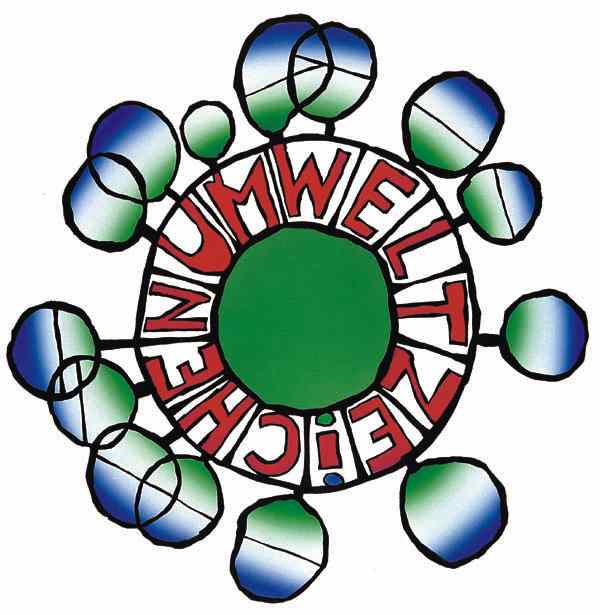 Antrag auf Verleihung des 
Österreichischen Umweltzeichens für Produktduplikate
(Produktgleichheit: rezepturident, anderer Markenname) Unternehmen (= Vertreiber und Lizenznehmer)Anschrift	     [ ggf. in ASW = Antragssoftware https://produkte.umweltzeichen.at ]	Telefon	E-Mail	Zuständige/r Bearbeiter/inNachstehende Produkte sollen mit dem Österreichischen Umweltzeichen gekennzeichnet werden (Spalte 1). Bitte tragen Sie Namen und Lizennummer des jeweiligen identischen Umweltzeichen-Produktes ein (Spalte 2 und 3). In Spalte 4 bestätigen die – abgesehen von dem Markennamen – 100%ige Identität des Produktes. Sujets der Verpackung / Etiketten aller neu beantragten Produkte sind in der ASW hochgeladen	Zur Festlegung der Gebührenkategorie ersuchen wir um Bekanntgabe des kumulierten Jahresumsatzes (in Österreich) aller aktuell ausgezeichneten und der neu beantragten Produkte in der ASW (Antragssoftware) : https://produkte.umweltzeichen.atÜbermitteln Sie bitte diesen Antrag anden VKI über die ASW:https://produkte.umweltzeichen.atDer VKI ist vom BMNT mit der Administration des Österreichischen Umweltzeichens beauftragt.Der Antragsteller erklärt sich mit der EDV-mäßigen Erfassung und Weitergabe von firmen- und produktbezogenen Daten an die mit der Vergabe des Umweltzeichens befassten Institutionen einverstanden.	Ort und Datum	Vertreiber Firmenzeichnung und Stampiglie
		(kann eingescannt sein)Gegebenenfalls, wenn das Produkt nicht vom Vertreiber selbst hergestellt wird, Bestätigung vom Hersteller des Basisprodukts: 	Ort und Datum	Hersteller Firmenzeichnung und Stampiglie
		(kann eingescannt sein)Name des neu beantragten Produktesbasiert auf …
(Name des ausge-zeichneten Produktes)Umweltzeichen-Lizenznummer des bereits ausgezeichneten BasisproduktesDie Rezeptur ist  
„100% ident“ mit dem Basisprodukt [ ja  /  nein ]